Во исполнение Указа Президента Российской Федерации от 02.04.2020 
№ 239 «О мерах по обеспечению санитарно-эпидемиологического благополучия населения на территории Российской Федерации в связи с распространением новой коронавирусной инфекции (COVID-19)», приказа Министерства науки и высшего образования Российской Федерации от 02.04.2020 № 545 «О мерах по реализации подведомственными Министерству науки и высшего образования Российской Федерации организациями Указа Президента Российской Федерации от 02.04.2020 № 239 “О мерах по обеспечению санитарно-эпидемиологического благополучия населения на территории Российской Федерации в связи с распространением новой коронавирусной инфекции (COVID-19)”» (далее – приказ Минобрнауки России № 545), приказа ОГУ от 03.04.2020 № 174, учитывая Указ губернатора Оренбургской области от 31.03.2020 № 158-ук «О внесении изменений в Указ Губернатора Оренбургской области от 17.03.2020 № 112-ук», в целях обеспечения санитарно-эпидемиологического благополучия населения п р и к а з ы в а ю:1. Заместителям директора, руководителям всех структурных подразделений:1.1. Обеспечить бесперебойное функционирование института с преимущественным применением дистанционной формы работы для работников.1.2. Обеспечить режим самоизоляции с 06.04.2020 по 30.04.2020 работникам, относящимся к следующим категориям:	- беременные женщины;	- женщины, имеющие детей в возрасте до 14 лет;	- работники в возрасте старше 65 лет;	- работники, имеющие заболевания, указанные в приложении к настоящему приказу.	1.3. В срок не позднее 06.04.2020:	- определить работников, чье нахождение на рабочем месте является критически важным для обеспечения функционирования института в период с 06.04.2020 по 30.04.2020;	- определить работников, переводимых с 06.04.2020 по 30.04.2020 на дистанционный режим работы;	- определить работников, выполнение должностных обязанностей которых в дистанционном режиме работы невозможно.1.4. Предоставить в электронном виде списки работников в соответствии с подпунктом 1.3 пункта 1 настоящего приказа в отдел кадров на электронную почту up_kad@ogti.orsk.ru.1.5. Обеспечивать сбор, подготовку и оперативное предоставление заместителю директора по учебно-методической работе Тришкиной Н.И. данных необходимых для заполнения информационно-аналитической системы «Мониторинг». 2. Заместителю директора по учебно-методической работе Тришкиной Н.И. обеспечивать своевременное предоставление проректору по экономике и стратегическому развитию ОГУ Панковой С.В. данных необходимых для заполнения информационно-аналитической системы «Мониторинг». 3. Начальнику отдела по административно-хозяйственной работе и капитальному строительству Андрееву С.А.:3.1. Обеспечить возможность обработки рук кожными антисептиками, предназначенными для этих целей (в том числе с помощью установленных дозаторов), или дезинфицирующими салфетками с установлением контроля за соблюдением этой гигиенической процедуры, при входе работников в институт.3.2. Обеспечить качественную уборку помещений с применением дезинфицирующих средств вирулицидного действия, уделив особое внимание дезинфекции дверных ручек, выключателей, поручней, перил, контактных поверхностей (столов и стульев работников, оргтехники), мест общего пользования, во всех помещениях – с кратностью обработки каждые 2 часа.4. Заместителю директора по социальной и воспитательной работе Писаренко Л.В. совместно с фельдшером Старковой Е.А. обеспечить контроль температуры тела работников при входе в здания института, и в течение рабочего дня (по показаниям), с применением аппаратов для измерения температуры тела бесконтактным или контактным способом с обязательным отстранением от нахождения на рабочем месте лиц с повышенной температурой тела и с признаками инфекционного заболевания. 5. Руководителям всех структурных подразделений института ограничить свое межрегиональное перемещение и довести до подчиненных им работников информацию о необходимости ограничения их межрегионального перемещения.6. Работникам всех структурных подразделений института, чье нахождение на рабочем месте является критически важным для обеспечения функционирования института в период с 06.04.2020 по 30.04.2020, соблюдать санитарный режим, в том числе:- обрабатывать руки кожными антисептиками при входе в институт;- регулярно (каждые 2 часа) проветривать рабочие помещения.7. Начальнику юридического отдела Катановой В.Н., исполняющему обязанности начальника отдела кадров Тарсаковой Е.В. обеспечить оформление перевода работников института на дистанционную работу в соответствии с трудовым законодательством Российской Федерации.8. Руководителям структурных подразделений довести настоящий приказ до сведения всех работников подчиненных структурных подразделений и проинформировать их об изменении режима работы.9. Контроль исполнения приказа оставляю за собой.Директор										В.В. СвечниковаСогласовано:Начальник юридического отдела						В.Н. КатановаИсполняющий обязанности начальника отдела кадров							Е.В. ТарсаковаПриложение к приказу Орского гуманитарно-технологического института (филиала) ОГУот 06.04.2020 № 37Перечень заболеваний требующих соблюдения режима самоизоляции1. Болезнь эндокринной системы – инсулинозависимый сахарный диабет, классифицируемая в соответствии с Международной классификацией болезней – 10 (МКБ-10) по диагнозу ЕЮ.2. Болезни органов дыхания из числа:2.1. Другая хроническая обструктивная легочная болезнь, классифицируемая в соответствии с МКБ-10 по диагнозу J44.2.2. Астма, классифицируемая в соответствии с МКБ-10 по диагнозу J45.2.3. Бронхоэктатическая болезнь, классифицируемая в соответствии с МКБ-10 по диагнозу J47.3. Болезнь системы кровообращения – легочное сердце и нарушения легочного кровообращения, классифицируемая в соответствии с МКБ-10 по диагнозам I27.2, I27.8, I27.9.4. Наличие трансплантированных органов и тканей, классифицируемых в соответствии с МКБ-10 по диагнозу Z94.5. Болезнь мочеполовой системы1 – хроническая болезнь почек 3-5 стадии, классифицируемая в соответствии с МКБ-10 по диагнозам N18.0, N18.3-N18.5.6. Новообразования из числа2:6.1. Злокачественные новообразования любой локализации1, в том числе самостоятельных множественных локализаций, классифицируемые в соответствии с МКБ-10 по диагнозам С00-С80, С97.6.2. Острые лейкозы, высокозлокачественные лимфомы, рецидивы и резистентные формы других лимфопролиферативных заболеваний, хронический миелолейкоз в фазах хронической акселерации и бластного криза, первичные хронические лейкозы и лимфомы1, классифицируемые в соответствии с МКБ-10 по диагнозам С81-С96, D46.___________________1При режиме самоизоляции допускается посещение медицинской организации по поводу основного заболевания.2Самоизоляция не распространяется на пациентов, отнесенных к третьей клинической группе (в онкологии).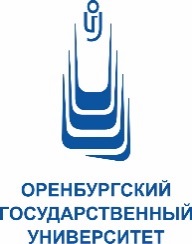 МИНОБРНАУКИ РОССИИОрский гуманитарно-технологическийинститут (филиал)федерального государственногобюджетного образовательного учреждения высшего образования«Оренбургский государственный университет»(Орский гуманитарно-технологический институт (филиал) ОГУ)П Р И К А З06.04.2020 № 37г. ОрскО мерах по реализации Указа ПрезидентаРоссийской Федерации от 02.04.2020 № 239 «О мерах по обеспечению санитарно-эпидемиологического благополучия населения на территории Российской Федерации в связи с распространением новой коронавирусной инфекции (COVID-19)»